GOBIERNO DEL ESTADO DE BAJA CALIFORNIA SUR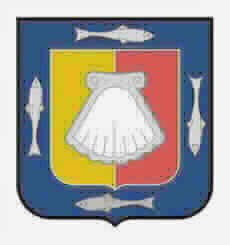 Estado Analitico del Ejercido del Presupuesto de Egresos Detallado - LDF Clasificacion Administrativa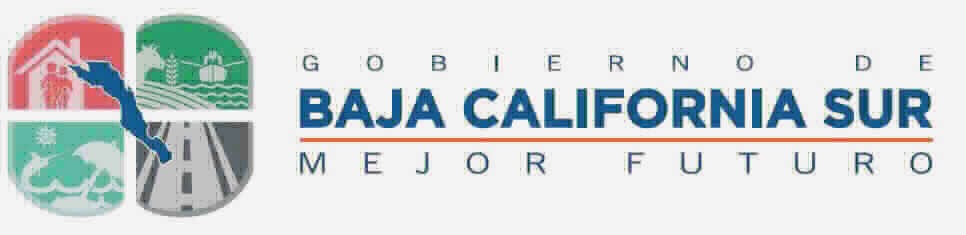 De ENE-18 A SEP-18 (PESOS)(Formato LDF 6b)1. GASTO NO ETIQUETADO7,712,491,775960,601,8278,673,093,6026,425,057,6240	2,248,035,9783. TOTAL DE EGRESOS:16,415,765,1072,191,126,216	18,606,891,32312,912,072,0130	5,694,819,310ConceptoEgresosEgresosEgresosEgresosEgresosSubejercicioConceptoAprobadoAmpliaciones/ (Reducciones)ModificadoDevengadoPagadoSubejercicio2.1.1.1.1.Poder Ejecutivo7,037,545,448919,449,1737,956,994,6215,849,745,90402,107,248,7162.1.1.1.2.Poder Legislativo214,000,00023,704,833237,704,833177,930,354059,774,4802.1.1.1.3.Poder Judicial306,959,641953,135307,912,776243,209,312064,703,4642.1.1.1.4.Comision de los Derechos Humanos9,384,283440,0009,824,2837,011,34402,812,9392.1.1.1.5.Instituto Estatal Electoral111,202,40314,320,483125,522,886122,002,83103,520,0552.1.1.1.6.Instituto Estatal de Transparencia y Acc. A la Inf.7,900,00007,900,0005,924,99701,975,0032.1.1.1.7.Tribunal de Justicia Administrativa4,500,000859,2035,359,2033,482,88301,876,3202.1.1.1.8.Auditoria Superior del Estado21,000,000875,00021,875,00015,750,00006,125,000